项目活动新闻报道美中时间2019年9月17日晚上，在莱斯大学Study Abroad Ambassador的组织下，秋冬学期交换生与莱斯本校曾参与交换生项目的学生举办了第一场交换生见面会。大家聚在Coffee House一角，相互聊着交换项目中的趣事与感受，聊天氛围轻松愉悦。Study Abroad Ambassador一般是曾参与过交流项目的莱斯大学本校生，在见面之前我们已经通过邮件以及Study Abroad Office分发的手册上对他们的交流经历、年级专业背景有了一定的了解。此次见面会更是期待着他们在交流期间精彩的故事。对于本期交换生来说，在莱斯大学的第一个月生活充满了新鲜。开学时专门为国际生组织的I-PREP使我们为尽快适应不同文化做好准备，为期一周的Orientation Week让我们在最短时间内了解有关莱斯以及所属学院的传统，接下来两周正式上课的学习生活比想象中顺利很多。我们聊起莱斯的住宿学院制，在所有学生入学时随机分配住宿学院，而学院本身也成为学生的身份认同之一；不同专业方向、不同国际背景的学生在同一个学院文化下生活，使得日常聊天话题变得多样。我们还聊起课程设置与学习氛围的区别，对大家共同经历的困惑进行沟通。Study Ambassador就自己的交流经历针对大家的困惑与感受交换了自己的看法，并与我们交流后续交换生相关的活动形式与活动时间。此次见面会使我们更加熟悉彼此，并且更加期待后续在莱斯大学的交换生活。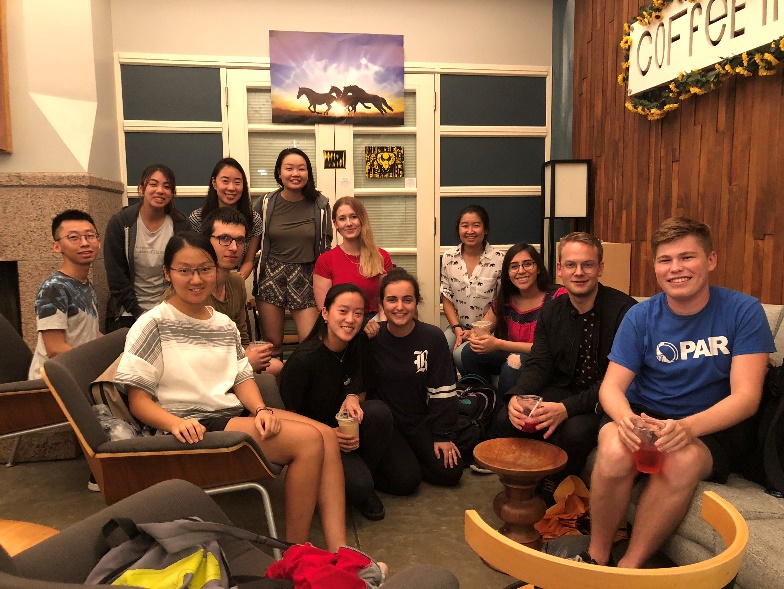 